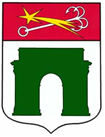 М у н и ц и п а л ь н о е    о б р а з о в а н и есубъекта    Российской   Федерации   Санкт-ПетербургН А Р В С К И Й    О К Р У ГМ у н и ц и п а л ь н ы й  с о в е т(шестой созыв)Оборонная ул., д. 18, Санкт-Петербург, 198095, тел. (812) 786-77-66e-mail: narvokrug@yandex.ru; www.narvski-okrug.spb.Р Е Ш Е Н И Е№ 2420.09.2023О внесении изменений в Порядок проведения регионального дня приема граждан во внутригородском муниципальном образовании Санкт-Петербурга муниципальный округ Нарвский округЗаслушав Главу Муниципального образования - исполняющего полномочия председателя Муниципального совета Каптуровича А.Г., о необходимости внесения изменений в Порядок проведения регионального дня приема граждан во внутригородском муниципальном образовании Санкт-Петербурга муниципальный округ Нарвский округ, утвержденный решением Муниципального совета муниципального образования муниципального округа Нарвский округ от 29.08.2018 № 19, рассмотрев представленный проект, Муниципальный совет внутригородского муниципального образования города федерального значения Санкт-Петербурга муниципальный округ Нарвский округР Е Ш И Л:Внести в решение Муниципального совета муниципального образования муниципального округа Нарвский округ от 29.08.2018 № 19 следующие изменения:- дополнить пункт 11 подпунктом «м)» следующего содержания: «м) граждане, достигшие возраста 70 лет.»;Опубликовать настоящее Решение в газете «Вестник муниципального образования Нарвский округ».Контроль за исполнением настоящего решения возложить на Главу муниципального образования -  исполняющего полномочия председателя Муниципального совета Каптуровича А.Г.Решение вступает в силу со дня официального опубликования.Глава муниципального образования-исполняющий полномочия председателяМуниципального совета          	                                          А.Г. Каптурович